SAMPLE NEWS RELEASEPRACTICE GREENHEALTH: CIRCLES OF EXCELLENCE AWARD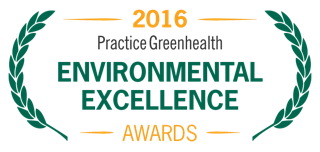 FOR IMMEDIATE RELEASE				Contact: 	NameDate									Phone<ORGANIZATION NAME> NAMED ONE OF THE TOP PERFORMERS IN THE CIRCLES OF EXCELLENCE AWARDS BY PRACTICE GREENHEALTHRanked as top ten in the U.S. in health care sustainability categories.(CITY, STATE) - <Organization> has been honored for outstanding performance in health care sustainability in the area of <CATEGORY> by Practice Greenhealth, the nation’s leading health care community dedicated to transforming health care worldwide so that it reduces its environmental footprint, becomes a community anchor for sustainability and a leader in the global movement for environmental health and justice.New this year, the Circles of Excellence recognize hospitals for outstanding performance in one specific topic area. The Circles of Excellence are determined by the highest scoring facilities in each category of the Greenhealth Partner for Change Award—based on the Practice Greenhealth’s thorough scoring and evaluation criteria. Categories include: LeadershipWasteChemicalsFoodEPPEnergyWaterClimateGreen BuildingGreening the ORThese Awards highlight those hospitals that are pushing the envelope and driving innovation in sustainability performance in each sustainability category. There can be up to 10 designees selected for each Circle of Excellence category.SAMPLE QUOTE FROM ORGANIZATION:  “<Organization Name>  has been demonstrating leadership in our community and the health care sector in the area of <CATEGORY>  to improve the health of our patients, staff, and community, said <Organization Spokesperson>. “We are proud to be named one of the top 10 in the country in this work, and will continue to make sustainability a top priority.”ADD DETAILS ABOUT SPECIFIC PROGRAMS AND ACHIEVEMENTS THAT LED TO RECEIPT OF THIS AWARD.The Practice Greenhealth Environmental Excellence Awards were presented in Dallas, Texas May 19 at the CleanMed Conference & Exhibition, THE premier national environmental conference for leaders in health care sustainability. # # #About Company:About Practice Greenhealth: Practice Greenhealth is the nation’s leading health care community dedicated to transforming health care worldwide so that it reduces its environmental footprint, becomes a community anchor for sustainability and a leader in the global movement for environmental health and justice. To learn more about Practice Greenhealth visit www.practicegreenhealth.org.